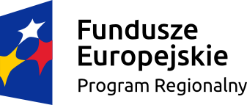 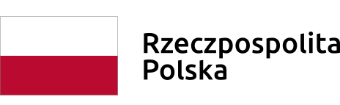 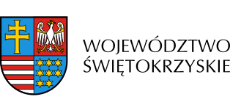 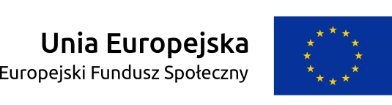 Załącznik nr V – Wzór minimalnego zakresu umowy o partnerstwie na rzecz realizacji projektuWZÓRUmowa o partnerstwie na rzecz realizacji projektu (tytuł projektu)Umowa o partnerstwie na rzecz realizacji projektu ………………… (tytuł projektu) w ramach Regionalnego Programu Operacyjnego Województwa Świętokrzyskiego na lata 2014-2020 (RPO WŚ 2014-2020) współfinansowanego z Europejskiego Funduszu Społecznego, zwana dalej „umową”, zawarta na podstawie art. 33 ustawy z dnia 11 lipca 2014 r. o realizacji programów w zakresie polityki spójności finansowanych w perspektywie finansowej 2014-2020 (Dz. U. z 2018 r. poz. 1431 t.j. z późn. zm.) w dniu ….................. między:……………………………………………….....................................................................................................................................................................................................................................(nazwa beneficjenta)z siedzibą w  ...................................................................................................................................................(adres siedziby)reprezentowaną przez …………………………………………………………………………………………………………………………………………………………………………………………………………………….….(imię i nazwisko osoby uprawnionej do podejmowania decyzji wiążących) zwaną dalej „Partnerem wiodącym”  a………………………………………………........................................................................................................................................................................................................................................(nazwa partnera)z siedzibą w ....................................................................................................................................................(adres siedziby)reprezentowaną przez ……………………………………………………………………………………………………………(imię i nazwisko osoby uprawnionej do podejmowania decyzji wiążących) zwaną dalej „Partnerem nr 1”a………………………………………………..........................................................................................................................................................................................................................................(nazwa partnera)z siedzibą w .................................................................................................................................................(adres siedziby)reprezentowaną przez ……………………………………………………………………………………………………………………………………………………………………………………………………………………(imię i nazwisko osoby uprawnionej do podejmowania decyzji wiążących) zwaną dalej „Partnerem nr 2”a………………………………………................................................................................................................................................................................................................................................(nazwa partnera)z siedzibą w ...................................................................................................................................................(adres siedziby)reprezentowaną przez …………………………………………………………………………………………………………………………………………………………………..……………………………………………...(imię i nazwisko osoby uprawnionej do podejmowania decyzji wiążących) zwaną dalej „Partnerem nr 3”łącznie zwanymi dalej „stronami”.§ 1.Przedmiot umowyUstanawia się partnerstwo na rzecz realizacji projektu (tytuł projektu), realizowanego w ramach Osi Priorytetowej ……………….. Działania ……………….. Poddziałania ……………….. Regionalnego Programu Operacyjnego Województwa Świętokrzyskiego na lata 2014-2020, zwanego dalej „projektem”.Strony umowy stwierdzają zgodnie, że wskazane w ust. 1 partnerstwo zostało utworzone w celu realizacji projektu, którego opis stanowi wniosek o dofinansowanie o numerze SL2014 ……………. Umowa określa zasady funkcjonowania partnerstwa, zasady współpracy Partnera wiodącego i Partnerów oraz współpracy między Partnerami przy realizacji projektu, o którym mowa w ust. 1.Okres realizacji projektu jest zgodny z okresem wskazanym we wniosku o dofinansowanie 
i dotyczy realizacji zadań w ramach projektu.§ 2.Odpowiedzialności PartnerówStrony umowy ponoszą odpowiedzialność za prawidłową realizację umowy o dofinansowanie projektu, która zostanie zawarta przez Partnera wiodącego z Instytucją Zarządzającą, w zakresie przypisanych zadań. Niemniej jednak to Partner wiodący ponosi pełną odpowiedzialność za prawidłową realizację projektu.§ 3.Zakres odpowiedzialności Partnera wiodącegoStrony stwierdzają zgodnie, że …………………… (nazwa beneficjenta) pełni funkcję Partnera wiodącego odpowiedzialnego za:reprezentowanie Partnerów przed Instytucją Zarządzającą RPO WŚ 2014-2020;koordynowania, w tym monitorowania i nadzorowania prawidłowości działań Partnerów przy realizacji zadań zawartych w projekcie;zapewnienie udziału Partnerów w podejmowaniu decyzji i realizacji zadań, na zasadach określonych w niniejszej umowie;wsparcie Partnerów w realizacji powierzonych zadań;zapewnienie sprawnego systemu komunikacji z Partnerami oraz Instytucją Zarządzającą;zapewnienie prawidłowości operacji finansowych, w szczególności poprzez wdrożenie systemu zarządzania i kontroli finansowej projektu;pozyskiwanie, gromadzenie i archiwizację dokumentacji związanej z realizacją zadań partnerstwa;przedkładanie wniosków o płatność do Instytucji Zarządzającej celem rozliczenia wydatków w projekcie oraz otrzymania środków na dofinansowanie zadań Partnera wiodącego i Partnerów, w tym monitorowanie wskaźników zadeklarowanych we wniosku;gromadzenie informacji o uczestnikach projektu i przekazywanie ich do Instytucji Zarządzającej;informowanie Instytucji Zarządzającej o problemach w realizacji projektu, w tym o zamiarze zaprzestania jego realizacji lub o zagrożeniu nieosiągnięcia zaplanowanych wskaźników określonych we wniosku o dofinansowanie;zapewnienie zachowania zasady równości szans i płci w ramach partnerstwa zgodnie z Wytycznymi w zakresie realizacji zasady równości szans i niedyskryminacji, w tym dostępności dla osób z niepełnosprawnościami oraz zasady równości szans kobiet 
i mężczyzn w ramach funduszy unijnych na lata 2014-2020;prowadzenie rejestru udzielonej w ramach partnerstwa pomocy publicznej na potrzeby monitorowania i zgodności z zasadami pomocy publicznej;koordynację działań partnerstwa na rzecz upowszechniania informacji o nim i jego celów;zapewnienie przestrzegania przepisów ustawy z dnia 29 stycznia 2004 r. – Prawo zamówień publicznych (Dz. U. z 2019 r. poz. 1843 t.j.);wypełnianie obowiązków wynikających z umowy o dofinansowanie projektu.Partnerzy upoważniają Partnera wiodącego do reprezentowania partnerstwa wobec osób trzecich w działaniach związanych z realizacją projektu, w tym do zawarcia w ich imieniu i na ich rzecz umowy o dofinansowanie projektu z Instytucją Zarządzającą. Zakres upoważnienia został określony w pełnomocnictwach dla Partnera wiodącego do reprezentowania Partnerów stanowiących załącznik nr 1 do niniejszej umowy.Partner wiodący nie może bez uzyskania uprzedniej zgody Partnerów, akceptować lub przedstawiać propozycji zmian zakresu projektu lub warunków jego realizacji, o ile strony nie postanowią inaczej.Partnerzy zobowiązują się do zawarcia z Partnerem wiodącym odrębnej umowy przeniesienia autorskich praw majątkowych do utworów wytworzonych w ramach projektu, z jednoczesnym udzieleniem licencji na rzecz Partnerów na korzystanie z ww. utworów. Umowa ta sporządzona zostanie z poszanowaniem powszechnie obowiązujących przepisów prawa, w tym w szczególności ustawy z dnia 4 lutego 1994 r. o prawie autorskim i prawach pokrewnych (Dz. U. z 2019 r., poz. 1231 t.j. z późn. zm.).Partner wiodący jest zobowiązany do współpracy z podmiotami zewnętrznymi realizującymi badania ewaluacyjne na zlecenie Instytucji Zarządzającej lub poprzez udzielenie każdorazowo na wniosek tych podmiotów dokumentów i informacji na temat realizacji projektu, niezbędnych do przeprowadzenia badania ewaluacyjnego.§ 4.Zakres i forma udziału PartnerówWskazane poniżej strony umowy pełnią funkcję Partnerów projektu. Oznacza to, że wszyscy Partnerzy są współrealizującymi projekt, o którym mowa w § 1 ust. 1 niniejszej umowy, odpowiedzialnymi za realizację jednego lub kilku zadań określonych w projekcie. Partnerzy są także zobowiązani do osiągnięcia zadeklarowanych wskaźników produktu i rezultatu określonych we wniosku o dofinansowanie.Strony ustalają następujący podział zadań między Partnerami:………………………………………………………………………………………………(nazwa Partnera wiodącego) jest odpowiedzialny za realizację następujących zadań określonych w projekcie:…………………………………………………………………………………………………………………(nazwa zadania zgodnie z wnioskiem o dofinansowanie)…………………………………………………………………………………………………………………(nazwa zadania zgodnie z wnioskiem o dofinansowanie)………………………………………………………………………………………………(nazwa Partnera nr 1)	jest odpowiedzialny za realizację następujących zadań w projekcie:………………………………………………………………………………………………………………………(nazwa zadania zgodnie z wnioskiem o dofinansowanie)………………………………………………………………………………………………………………………(nazwa zadania zgodnie z wnioskiem o dofinansowanie)………………………………………………………………………………………………(nazwa Partnera nr 2) jest odpowiedzialny za realizację następujących zadań w projekcie:……………………………………………………………………………………………(nazwa zadania zgodnie z wnioskiem o dofinansowanie)..…………………………………………………………………………………………(nazwa zadania zgodnie z wnioskiem o dofinansowanie)………………………………………………………………………………………………..(nazwa Partnera nr 3) jest odpowiedzialny za realizację następujących zadań w projekcie:…………………………………………………………………………………………..(nazwa zadania zgodnie z wnioskiem o dofinansowanie)…………………………………………………………………………………………..(nazwa zadania zgodnie z wnioskiem o dofinansowanie)Strony wykonują samodzielnie przyjęte na siebie zadania, wobec czego:nie jest dopuszczalne zlecanie zadań lub istotnych ich części pomiędzy podmiotami partnerstwa, w tym kierowanie zapytań ofertowych do pozostałych podmiotów partnerstwa podczas udzielania zamówień publicznych w ramach projektu, a także angażowanie pracowników lub współpracowników Partnera wiodącego lub Partnera przez inny podmiot partnerstwa w zakresie obowiązków tych osób, które wynikają z zatrudnienia przez jeden z podmiotów partnerstwa;zlecanie części zadań podmiotom nie będącym stroną umowy, zwanym dalej „wykonawcami”, może dotyczyć jedynie części zadań powierzonych Partnerowi zgodnie z ust. 2, o ile przewiduje tak wniosek o dofinansowanie projektu.Wykonanie części zadań przez wykonawcę wymaga uprzedniej zgody Partnera wiodącego wyrażonej na piśmie oraz zatwierdzenia zmiany wniosku o dofinansowanie realizacji projektu przez Instytucję Zarządzającą.Partnerzy zapewniają, że wykonawcy będą przestrzegać postanowień umowy oraz odpowiadają przed Partnerem wiodącym za wszelkie działania lub zaniechania wykonawcy jak za swoje działania lub zaniechania.Zmiany w przydziale zadań do wykonania lub w zakresie i sposobie wykonywania powierzonego Partnerowi zadania wymaga jego zgody, wyrażonej na piśmie. Wszelkie zmiany w partnerstwie polegające na zmianie jego składu, zakresu zadań partnerów, zwiększeniu lub zmniejszeniu liczby partnerów lub rezygnacji z partnerstwa, wymagają zgłoszenia do Instytucji Zarządzającej i uzyskania jej pisemnej akceptacji.§ 5.Obowiązki PartnerówStrony umowy zobowiązane są do:aktywnego uczestnictwa i współpracy w działaniach Partnerstwa mających na celu realizację projektu, o którym mowa w § 1 ust. 1;informowania Partnera wiodącego o planowanych zmianach w zadaniach Partnera realizowanych w ramach projektu celem uzyskania jego akceptacji;stosowania przyjętego systemu przepływu informacji i komunikacji między stronami;udzielania na wniosek Partnera wiodącego informacji i wyjaśnień co do zadań realizowanych w ramach projektu, w terminie i formie umożliwiającej Partnerowi wiodącemu wywiązanie się z jego obowiązków względem Instytucji Zarządzającej;niezwłocznego informowania Partnera wiodącego o przeszkodach przy realizacji zadań, w tym o ryzyku zaprzestania realizacji zadań lub o zagrożeniu nieosiągnięcia zaplanowanych wskaźników określonych we wniosku o dofinansowanie;informowania Partnera wiodącego o udziale Partnera w innych projektach finansowanych z funduszy strukturalnych, w tym informowania o wysokości środków przyznanych Partnerowi lub uczestnikom projektu, które kwalifikują się do pomocy publicznej;poddania się kontroli w zakresie prawidłowej realizacji zadań w projekcie prowadzonej przez Partnera wiodącego, Instytucję Zarządzającą oraz inne uprawnione do kontroli podmioty, w tym:wgląd w dokumenty, w tym dokumenty księgowe, związane z realizacją zadań bezpośrednio przez strony umowy lub wykonawców oraz dokumenty niezwiązane bezpośrednio z realizacją projektu, o ile jest to konieczne do stwierdzenia kwalifikowalności wydatków w ramach projektu, w tym dokumenty elektroniczne;umożliwienie uprawnionym podmiotom przeprowadzenia czynności kontrolnych, w tym dostępu do swojej siedziby i miejsca realizacji zadań bezpośrednio przez strony umowy lub wykonawców, udzielania informacji i wyjaśnień podmiotowi przeprowadzającemu kontrolę;współpracy z podmiotami zewnętrznymi, realizującymi badanie ewaluacyjne na zlecenie Instytucji Zarządzającej poprzez udzielenie każdorazowo na wniosek tych podmiotów lub Partnera wiodącego dokumentów i informacji na temat realizacji projektu, niezbędnych do przeprowadzenia badania ewaluacyjnego;wykorzystania środków finansowych wyłącznie na realizację zadań powierzonych na mocy niniejszej umowy, zgodnie z § 4 ust. 2;informowania uczestników projektu o pochodzeniu środków przeznaczonych na realizację zadań powierzonych na mocy umowy;wykorzystywania materiałów informacyjnych i wzorów dokumentów przekazanych 
przez Partnera wiodącego oraz oznaczania materiałów promocyjnych, edukacyjnych, informacyjnych i szkoleniowych związanych z realizacją zadania powierzonego na mocy umowy zgodnie z zasadami określonymi w niniejszej umowie;prowadzenia wyodrębnionej ewidencji wydatków projektu w sposób przejrzysty, zgodnie z zasadami określonymi w programie, tak aby była możliwa identyfikacja poszczególnych operacji związanych z projektem;wydatkowania środków zgodnie z przepisami prawa zamówień publicznych lub zasadą konkurencyjności zawartą w umowie o dofinansowanie projektu, o ile zasada ta ma zastosowanie do Partnerów i Partnera wiodącego;otwarcia wyodrębnionego rachunku bankowego na środki otrzymane w formie zaliczki/refundacji w ramach projektu oraz informowania o wszelkich zmianach numeru rachunku w trakcie realizacji zadań;przedstawiania Partnerowi wiodącemu informacji finansowych i sprawozdawczych w terminach i formie umożliwiającej przygotowanie wniosków o płatność wymaganych w umowie o dofinansowanie;gromadzenia i archiwizacji dokumentacji projektu w terminach określonych w umowie o dofinansowanie projektu;zawarcia z Partnerem wiodącym odrębnej umowy przeniesienia autorskich praw majątkowych do utworów wytworzonych w ramach projektu, z jednoczesnym udzieleniem licencji na rzecz Partnerów na korzystanie z ww. utworów;§ 6.Organizacja wewnętrzna PartnerstwaW celu prawidłowego zarządzania Partnerstwem oraz zapewnienia podejścia partnerskiego w realizacji projektu, o którym mowa w § 1 ust. 1, strony ustalają następujący system organizacji wewnętrznej Partnerstwa:…………………………………………………………………………………………………………………………………………………………………………………………………………………………………………………………………………………………………….………………………………(należy opisać przyjęte w ramach Partnerstwa rozwiązania dotyczące jego organizacji wewnętrznej; opis powinien zawierać co najmniej wskazanie:struktury organizacyjnej projektu,sposób podejmowania decyzji w ramach partnerstwa,sposób dokumentowania podejmowanych decyzji,sposób oceny realizacji projektu,system komunikacji w partnerstwie,system zapewnienia równości szans w ramach partnerstwa zgodnie z „Wytycznymi w zakresie realizacji zasady równości szans i niedyskryminacji, w tym dostępności dla osób 
z niepełnosprawnościami oraz zasady równości szans kobiet i mężczyzn w ramach funduszy unijnych na lata 2014-2020”,sposób postępowania w przypadku naruszenia lub niewywiązywania się przez któregokolwiek z partnerów z postanowień niniejszej umowy,system zarządzania i wewnętrznej kontroli finansowej w ramach partnerstwa).§ 7.Zagadnienia finansoweŚrodki finansowe przekazywane Partnerom przez Partnera wiodącego stanowią finansowanie kosztów ponoszonych przez Partnerów w związku z wykonaniem zadań określonych w niniejszej umowie, a nie świadczenie usług na rzecz Partnera wiodącego.Strony uzgadniają następujący podział środków finansowych na realizację projektu w ramach kwoty dofinansowania  projektu w łącznej kwocie nie większej niż … PLN i stanowiącej nie więcej niż … % wydatków kwalifikowanych projektu:na realizację zadania/zadań Partnera wiodącego w łącznej kwocie nie większej niż … PLN;na realizację zadania/zadań Partnera nr 1 w łącznej kwocie nie większej niż … PLN;na realizację zadania/zadań Partnera nr 2 w łącznej kwocie nie większej niż … PLN;na realizację zadania/zadań Partnera nr 3 w łącznej kwocie nie większej niż … PLN.Budżet Partnera wiodącego i Partnerów w ramach projektu, uwzględniający podział środków finansowych na realizację zadań powierzonych Partnerowi wiodącemu i poszczególnym Partnerom, stanowi załącznik nr 2 do umowy.Strony zobowiązują się do wniesienia wkładu własnego zgodnie z wysokością wskazaną 
w załączniku, o którym mowa w ust. 3. W przypadku niewniesienia wkładu własnego 
we wskazanej wysokości kwota dofinansowania, o której mowa w ust. 2, może zostać proporcjonalnie obniżona.Partner wiodący przekazuje Partnerom środki na finansowanie kosztów realizacji zadań, o których mowa w § 4, w formie zaliczki. W szczególnie uzasadnionych przypadkach środki na finansowanie kosztów mogą być wypłacane w formie refundacji kosztów poniesionych przez Partnerów.W przypadku, gdy środki przekazywane są Partnerowi w formie zaliczki, środki przekazywane są na następujący wyodrębniony rachunek płatniczy ……….…………………………………………………………… Odsetki bankowe od środków na wyodrębnionym rachunku Partnera stanowią dochód budżetu państwa i podlegają zwrotowi, o ile przepisy odrębne nie stanowią inaczej.Środki na finansowanie kosztów realizacji zadań przekazywane są zgodnie z harmonogramem płatności stanowiącym załącznik nr 3 do niniejszej umowy. Aktualizacja harmonogramu nie wymaga formy aneksu do niniejszej umowy.Przy wydatkowaniu środków w ramach projektu, strony umowy stosują się do aktualnych Wytycznych w zakresie kwalifikowalności wydatków w ramach Europejskiego Funduszu Rozwoju Regionalnego, Europejskiego Funduszu Społecznego oraz Funduszu Spójności na lata 2014-2020.Pierwsza transza zaliczki wypłaca jest Partnerom w wysokości i terminie określonym w harmonogramie płatności, o którym mowa w ust. 7, pod warunkiem wniesienia przez Partnera zabezpieczenia, o którym mowa w ust. 15.Strony ustalają następujące warunki przekazania kolejnych transz środków, o których mowa w ust. 5:złożenie przez Partnerów do Partnera wiodącego częściowego wniosku o płatność w systemie teleinformatycznym SL2014 w zakresie realizowanych przez siebie zadań oraz wyciągów bankowych rachunku, o którym mowa w ust. 6, w terminie do … dnia od zakończenia okresu rozliczeniowego, na podstawie których Partner wiodący składa wniosek o płatność do Instytucji Zarządzającej;złożenie informacji o wszystkich uczestnikach zadania/zadań realizowanego/nych przez Partnera;zatwierdzenie częściowego wniosku o płatność, o którym mowa w pkt 1 przez Partnera wiodącego;złożenie zbiorczego wniosku o płatność do Instytucji Zarządzającej celem otrzymania środków na dofinansowanie projektu; w przypadku wątpliwości ze strony Instytucji Zarządzającej do dokumentów Partnerów, udzielają oni - za pośrednictwem Partnera wiodącego - odpowiednich wyjaśnień umożliwiających zatwierdzenie wydatków w ramach danego wniosku o płatność lub zobowiązani są do przedstawienia dokumentów potwierdzających kwalifikowalność wydatków;zatwierdzenie wniosku o płatność przez Instytucję Zarządzającą;dostępność środków na wyodrębnionym rachunku płatniczym Partnera wiodącego.Gdy z przyczyn technicznych nie jest możliwe złożenie częściowego wniosku o płatność, o którym mowa w ust. 10 pkt 1, Partnerzy składają do Partnera wiodącego wersję papierową częściowego wniosku o płatność, przy jednoczesnym zobowiązaniu się do złożenia częściowego wniosku za pośrednictwem systemu teleinformatycznego SL2014 niezwłocznie po ustaniu ww. przeszkód.Partner wiodący przekazuje płatności Partnerom w terminie nie dłuższym niż 10 dni roboczych od dnia otrzymania środków na rachunek wyodrębniony projektu wynikających z zatwierdzenia przez Instytucję Zarządzającą, zbiorczego wniosku o płatność, o którym mowa w ust. 10 pkt 4.Wszystkie płatności dokonywane w związku z realizacją projektu pomiędzy Partnerem wiodącym lub pomiędzy Partnerami, są dokonywane za pośrednictwem wyodrębnionych dla projektu rachunków płatniczych.Partner wiodący może wstrzymać przekazywanie płatności na rzecz Partnera w przypadku stwierdzenia lub powzięcia uzasadnionego podejrzenia zaistnienia nieprawidłowości w realizowaniu postanowień niniejszej umowy lub w realizacji zadań, w szczególności w przypadku nieterminowego realizowania zadań, utrudniania kontroli realizacji zadań, dokumentowania realizacji zadań niezgodnie z postanowieniami niniejszej umowy, odmowy lub niedotrzymania terminu przekazania dokumentów potwierdzających kwalifikowalność wydatków lub na wniosek instytucji kontrolnych.Strony postanawiają, że zabezpieczenie prawidłowej realizacji niniejszej umowy jest ustanawiane przez Partnera wiodącego oraz Partnerów, w części, w jakiej odpowiadają za realizację projektu.Strony zobowiązane są do ujawniania wszelkich przychodów, które powstają w związku z realizacją projektu.W przypadku stwierdzenia nieprawidłowego wydatkowania środków przez Partnerów, środki podlegają zwrotowi wraz z odsetkami w wysokości określonej jak dla zaległości podatkowych.Kwota dotacji celowej przekazana Partnerom, która nie zostanie wydatkowana do końca danego roku, podlega zgłoszeniu do wykazu wydatków niewygasających w budżecie państwa z upływem danego roku, podlega zwrotowi na rachunek płatniczy Partnera wiodącego w terminie do dnia 25 listopada tego roku.Kwota dotacji celowej, o której mowa w ust. 18 niniejszego paragrafu, w części niewydatkowanej przed upływem 15 dni roboczych od terminu określonego w rozporządzeniu wydanym na podstawie art. 181 ust.2 UFP podlega zwrotowi na rachunek Partnera wiodącego.Kwota dotacji celowej niewydatkowana i niezgłoszona zgodnie z ust. 19 podlega zwrotowi w terminie do dnia 24 grudnia danego roku budżetowego na rachunek Partnera wiodącego. W przypadku braku powyższego zwrotu mają zastosowanie zapisy art. 168 ust.3 UFP.Partnerzy zobowiązują się do rozliczenia całości otrzymanego od Partnera wiodącego dofinansowania, zgodnie z ust. 10. W przypadku nierozliczenia całości otrzymanego dofinansowania, podlega ono zwrotowi na rachunek płatniczy Partnera wiodącego w terminie … dni od dnia zakończenia projektu.Projekt rozliczany jest na etapie końcowego wniosku o płatność pod względem finansowym proporcjonalnie do stopnia osiągnięcia założeń merytorycznych określonych we wniosku o dofinansowanie projektu, co jest określane jako „reguła proporcjonalności”. W przypadku, gdy założenia projektu nie zostały osiągnięte z winy Partnera ustala się, co następuje:……………………………………………………………………………………………………………………………………………………………………………………………………………………………………………………………………………………………………..……………..Partnerzy mają obowiązek zachowania zasady trwałości projektu, o której mowa w art. 71 rozporządzenia Parlamentu Europejskiego i Rady (UE) nr 1303/2013 z dnia 17 grudnia 2013 r. ustanawiającego wspólne przepisy dotyczące Europejskiego Funduszu Rozwoju Regionalnego, Europejskiego Funduszu Społecznego, Funduszu Spójności, Europejskiego Funduszu Rolnego na rzecz Rozwoju Obszarów Wiejskich oraz Europejskiego Funduszu Morskiego i Rybackiego oraz ustanawiającego przepisy ogólne dotyczące Europejskiego Funduszu Rozwoju Regionalnego, Europejskiego Funduszu Społecznego, Funduszu Spójności i Europejskiego Funduszu Morskiego i Rybackiego oraz uchylającego rozporządzenie Rady (WE) nr 1083/2006.Partnerzy mają obowiązek zachowania trwałości rezultatów zgodnie z wnioskiem o dofinansowanie.Partnerzy mają obowiązek wykorzystywać środki trwałe nabyte w ramach projektu po zakończeniu jego realizacji na działalność statutową lub przekazać je nieodpłatnie podmiotowi niedziałającemu dla zysku.§ 8.Ochrona danych osobowychPrzy przetwarzaniu danych osobowych uczestników projektu Beneficjent i Partnerzy przestrzegają zasad wskazanych w Rozporządzeniu Parlamentu Europejskiego i Rady (EU) 2016/679 z dnia 27 kwietnia 2016 roku w sprawie ochrony osób fizycznych w związku z przetwarzaniem danych osobowych i w sprawie swobodnego przepływu takich danych oraz uchylenia dyrektywy 95/46/WE dalej RODO oraz ustawą z dnia 10 maja 2018 roku o ochronie danych osobowych (Dz. U. 2019 poz. 1781 t.j.).Administratorem danych osobowych jest Zarząd Województwa Świętokrzyskiego pełniący rolę Instytucji Zarządzającej dla Regionalnego Programu Operacyjnego na lata 2014 – 2020 dalej IZ RPOWŚ, mający siedzibę przy Al. IX Wieków Kielc 3, 25-516 Kielce.Partner wiodący powierza partnerowi/om przetwarzanie danych osobowych uczestników projektu w imieniu i na rzecz IZ RPOWŚ. Partner wiodący powierza przetwarzanie danych partnerowi/om wyłącznie w celu umożliwienia realizacji projektu i zbierania wymaganych niezbędnych danych do ewaluacji i monitoringu na temat uczestników projektu podmiotom badawczym realizującym ewaluację/analizy/ekspertyzy na zlecenie Instytucji Koordynującej, Instytucji Zarządzającej, Instytucji Pośredniczącej, Beneficjenta oraz Partnera.Partner wiodący umocowuje Partnera/ów do wydawania i odwoływania imiennych upoważnień do przetwarzania danych osobowych. Upoważnienia przechowuje Partner w swojej siedzibie. Wzory upoważnienia oraz odwołanie upoważnienia do przetwarzania danych osobowych zostaną przekazane Partnerowi/om po zawarciu umowy o dofinansowanie projektu.Partner wiodący umocowuje Partnera/ów do dalszego powierzania przetwarzania danych osobowych w imieniu i na rzecz IZ podmiotom świadczącym usługi na rzecz Partnera wiodącego, w związku z realizacją projektu. Powierzenie przetwarzania danych osobowych odbywa się na podstawie umów zwieranych na piśmie.Partner wiodący jest uprawniony do żądania od Partnera/ów wyjaśnień dotyczących:Stosowanych przez niego środków technicznych i organizacyjnych zapewniających ochronę przetwarzanych danych osobowych odpowiednią do zagrożeń oraz kategorii danych objętych ochroną, w tym stosowanych środków sprzętowych i programowych,Przetwarzania powierzonych danych osobowych.Biorąc pod uwagę charakter przetwarzania, Partner wiodący oraz Partner/zy pomagają IZ poprzez odpowiednie środki techniczne i organizacyjne wywiązać się z obowiązku odpowiadania na żądania osoby, której dane dotyczą w zakresie wykonywania jej praw i obowiązków wynikających z RODO.Przy przetwarzaniu danych osobowych uczestników projektu partner wiodący oraz partner/zy przestrzegą zasad wskazanych w art. 28 RODO z 27 kwietnia 2016 roku.Partner wiodący oraz Partner/zy stale nadzorują osoby upoważnione do przetwarzania danych osobowych, w zakresie zabezpieczania przetwarzanych danych osobowych uczestników projektuPartner wiodący oraz Partner/zy wymagają od osób upoważnionych do przetwarzania danych osobowych przestrzegania należytej staranności, w zakresie zachowania w poufności danych osobowych oraz ich zabezpieczenia.Partner/zy zobowiązują się do:Zachowania w poufności wszystkich danych osobowych powierzonych im w trakcie realizacji projektu lub dokumentów uzyskanych w związku z wykonywaniem czynności objętych niniejszą umową, a także zachowania w poufności informacji o stosowanych sposobach zabezpieczenia danych osobowych, również po zakończeniu realizacji projektu;Zabezpieczania korespondencji i wszelkich dokumentów przed dostępem osób nieupoważnionych do przetwarzania powierzonych do przetwarzania danych osobowych, a w szczególności przed kradzieżą, uszkodzeniem i zaginięciem;Niewykorzystywania zebranych na podstawie niniejszych warunków danych osobowych dla celów innych niż wskazane w ust. 5 niniejszej umowy;Usunięcia z elektronicznych nośników informacji wielokrotnego zapisu w sposób trwały i nieodwracalny oraz zniszczenia nośników papierowych i elektronicznych nośników informacji jednokrotnego zapisu, na których utrwalone zostały powierzone do przetwarzania dane osobowe, po zakończeniu obowiązywania okresu archiwizowania danych.Partner wiodący przekazuje Partnerowi/om zakresy danych osobowych powierzonych do przetwarzania po zawarciu umowy o dofinansowanie projektu. Do przetwarzania danych osobowych mogą być dopuszczone jedynie osoby, posiadające imienne upoważnienia do przetwarzania danych osobowych.Partner/zy niezwłocznie informują Beneficjenta o:Wszelkich przypadkach naruszenia tajemnicy danych osobowych lub o ich niewłaściwym użyciu;Wszelkich czynnościach z własnym udziałem w sprawach dotyczących ochrony danych osobowych prowadzonych w szczególności przed Prezesem Urzędu Ochrony Danych Osobowych, urzędami państwowymi, policją lub przed sądem;Wynikach kontroli prowadzonych przez podmioty uprawnione w zakresie przetwarzania danych osobowych wraz z informacją na temat zastosowania się do wydanych zaleceń.Partner/zy przed rozpoczęciem przetwarzania danych osobowych zobowiązani są podjąć środki zabezpieczające, o których mowa w art. 32-39 RODO dnia 27 kwietnia 2016 roku.Partner/zy zobowiązują się do udzielania partnerowi wiodącemu oraz IZ na każde ich żądanie, informacji na temat przetwarzania wszystkich danych osobowych, a w szczególności niezwłocznego przekazywania informacji o każdym przypadku naruszenia obowiązków dotyczących ochrony danych osobowych przez Partnera/ów i osoby przez nich upoważnione.Partner/zy zobowiązani są do odbierania od każdego uczestnika projektu wypełnionego Oświadczenia uczestnika projektu zgodnie z przekazanym przez Partnera wiodącego wzorem.Jeżeli dokumenty zawierające dane osobowe istnieją wyłącznie w formie elektronicznej, systemy komputerowe Partnera/ów, w których przechowywane są wersje elektroniczne, muszą spełniać normy bezpieczeństwa zapewniające, że dokumenty te są zgodne z wymogami prawa krajowego i można się na nich oprzeć do celów kontroli i audytu.Przetwarzanie danych osobowych jest dopuszczalne jeżeli osoba, której dane dotyczą wyrazi zgodę na ich przetwarzanie. Niewyrażenie zgody na przetwarzanie danych osobowych jest równoznaczne z brakiem możliwości udzielenia wsparcia w ramach projektu.Partner/zy po zakończeniu przetwarzania danych osobowych wynikających z realizacji projektu zależnie od decyzji IZ usuwa lub zwraca jej wszelkie dane osobowe oraz usuwa wszelkie istniejące kopie.Partner/zy zobowiązani są do zastosowania zaleceń dotyczących poprawy jakości zabezpieczenia danych osobowych oraz sposobu ich przetwarzania.W sprawach nieuregulowanych niniejszym paragrafem mają zastosowanie przepisy RODO z 27 kwietnia 2016 roku.§ 9.Wykorzystywanie systemu teleinformatycznego SL2014 przez PartnerówPartnerzy zobowiązują się do wykorzystywania systemu teleinformatycznego SL2014 w ramach realizowanych zadań określonych w projekcie. W tym celu Partnerzy wyznaczają osoby uprawnione do wykonywania w ich imieniu czynności związanych z realizacją projektu i zgłaszają je Instytucji Zarządzającej do pracy w systemie teleinformatycznym SL2014. Zgłoszenie ww. osób, zmiana ich uprawnień lub wycofanie dostępu jest dokonywane na podstawie wniosku o nadanie/zmianę/wycofanie dostępu dla osoby uprawnionej określonego w Wytycznych w zakresie warunków gromadzenia i przekazywania danych w postaci elektronicznej na lata 2014-2020. Lista osób uprawnionych do reprezentowania Partnera w zakresie obsługi systemu SL2014 stanowić będzie załącznik do umowy o dofinansowanie projektu. Wykorzystywanie systemu SL2014 przez Partnerów realizowane będzie w zakresie określonym w formularzu, na podstawie którego następuje zgłoszenie do Instytucji Zarządzającej ww. osób.Przekazywanie przez Partnerów dokumentów drogą elektroniczną nie zwalnia ich z obowiązku przechowywania oryginałów dokumentów i ich udostępniania podczas kontroli.Partnerzy zobowiązują się do przestrzegania postanowień aktualnej Instrukcji Użytkownika B udostępnionej przez Instytucję Zarządzającą.§ 10.Obowiązki informacyjnePartner wiodący udostępnia Partnerom obowiązujące logotypy Regionalnego Programu Operacyjnego Województwa Świętokrzyskiego na lata 2014-2020 do oznaczania projektu.Partnerzy oświadczają, że zapoznali się z Podręcznikiem wnioskodawcy i beneficjenta programów polityki spójności 2014-2020 w zakresie informacji i promocji oraz Kartą wizualizacji RPO WŚ na lata 2014-2020. W trakcie realizacji projektu Partnerzy powinni przestrzegać określonych w nich reguł dotyczących informowania o projekcie i oznaczenia projektu.Wszystkie działania informacyjne i promocyjne Partnerów oraz każdy dokument, który jest podawany do wiadomości publicznej lub jest wykorzystywany przez uczestników projektu, w tym wszelkie zaświadczenia o uczestnictwie lub inne certyfikaty zawierają informacje o otrzymaniu wsparcia z Unii Europejskiej, w tym Europejskiego Funduszu Społecznego oraz z Programu za pomocą:znaku Funduszy Europejskich z nazwą Programu;barw RP,znaku Unii Europejskiej z nazwą Europejski Fundusz Społeczny.Partnerzy zobowiązują się do wykorzystania materiałów informacyjnych i wzorów dokumentów udostępnianych przez Partnera wiodącego zgodnie z wytycznymi zawartymi w dokumentach, o których mowa w ust. 2.Partnerzy udostępniają Partnerowi wiodącemu na potrzeby informacji i promocji Europejskiego Funduszu Społecznego i udzielają nieodpłatnie licencji niewyłącznej, obejmującej prawo do korzystania z utworów w postaci: materiałów zdjęciowych, audiowizualnych oraz prezentacji dotyczących projektu.§ 11.Obowiązki w zakresie przechowywania dokumentacjiPartnerzy zobowiązują się do przechowywania dokumentacji związanej z realizowaną przez nich częścią projektu w sposób zapewniający dostępność, poufność i bezpieczeństwo, z zastrzeżeniem ust. 3, oraz do informowania Partnera wiodącego o miejscu archiwizacji dokumentów związanych z realizowanym projektem. Partnerzy zobowiązują się do przechowywania ww. dokumentacji z uwzględnieniem art. 140 rozporządzenia Parlamentu Europejskiego i Rady (UE) Nr 1303/2013 z dnia 17 grudnia 2013 r.W przypadku zmiany miejsca archiwizacji dokumentów oraz w przypadku zawieszenia lub zaprzestania przez Partnera działalności przed terminem wskazanym w ww. rozporządzeniu, Partner zobowiązuje się pisemnie poinformować Partnera wiodącego o miejscu archiwizacji dokumentów związanych z realizowanym projektem.Dokumenty dotyczące pomocy publicznej/pomocy de minimis udzielanej przedsiębiorcom Partnerzy zobowiązują się przechowywać 10 lat, licząc od dnia jej przyznania, w sposób zapewniający poufność i bezpieczeństwo, o ile projekt dotyczy pomocy publicznej.§ 12.Odpowiedzialność cywilna stronStrony umowy ponoszą wyłączną odpowiedzialność za wszystkie czynności związane z realizacją powierzonego/ych im zadania/zadań wobec osób trzecich, w tym odpowiedzialność za straty przez nie poniesione w związku z realizacją zadania/zadań lub w związku z odstąpieniem stron od umowy.§ 13.Zmiany w umowieStrony umowy mogą zgłaszać propozycje zmian umowy z zastrzeżeniem ust. 2-3.Zmiany w umowie, w tym załączników do umowy, mogą nastąpić wyłącznie na zasadach określonych w § 6.Zmiany w umowie skutkujące koniecznością wprowadzenia zmian w umowie o dofinansowanie projektu, w tym załączników do umowy o dofinansowanie projektu mogą zostać wprowadzone wyłącznie w terminie umożliwiającym Partnerowi wiodącemu zachowanie terminów dokonywania zmian określonych w umowie o dofinansowanie projektu. Zmiany, o których mowa w zdaniu pierwszym, nie mogą być niezgodne z postanowieniami umowy o dofinansowanie.§ 14.Okres obowiązywania umowyUmowa wchodzi w życie z dniem podpisania, pod warunkiem podpisania umowy o dofinansowanie realizacji projektu pomiędzy Partnerem wiodącym a Instytucją Zarządzającą.§ 15.Rozwiązanie umowyUmowa może zostać rozwiązana przed terminem określonym w umowie o dofinansowanie w następujących przypadkach:na podstawie porozumienia stron;w przypadku wystąpienia okoliczności uniemożliwiających dalsze wykonywanie zobowiązań wynikających z umowy;w przypadku nieuzyskania dofinansowania projektu;w razie rozwiązania umowy o dofinansowanie projektu przez Instytucję Zarządzającą;Strony mogą wypowiedzieć umowę jednemu lub większej liczbie Partnerów w przypadku rażącego naruszenia obowiązków wynikających z niniejszej umowy lub umowy o dofinansowanie projektu. O zamiarze dokonania wypowiedzenia, o którym mowa w zdaniu pierwszym, Partner wiodący informuje Instytucję Zarządzającą. Strony zobowiązują się do podjęcia negocjacji mających na celu zapewnienie prawidłowej realizacji projektu, w tym kontynuacji zadania powierzonego stronie, z którą rozwiązana została umowa.Partnerzy działając jednomyślnie mogą wypowiedzieć umowę Partnerowi wiodącemu w przypadku rażącego naruszenia przez niego obowiązków wynikających z umowy lub umowy o dofinansowanie projektu.§ 16.Postępowanie w sprawach spornychSpory mogące wyniknąć w związku z realizacją umowy strony będą starały się rozwiązać polubownie.W przypadku niemożności rozstrzygnięcia sporu w trybie określonym w ust. 1, strony ustalają zgodnie, że spór zostanie poddany pod rozstrzygnięcie …………………………………………………………………………………….………………………………………………………………………………………………………………………§ 17.Postanowienia dodatkowe……………………………………………………………………………………………………………………………………………………………………………………………………………………………………………………………………………………………………………………………………………§ 18.Postępowanie w sprawach nieuregulowanych niniejszą umowąW sprawach nieuregulowanych umową zastosowanie mają odpowiednie przepisy prawa krajowego i wspólnotowego.§ 19.Postanowienia końcoweStrony zapewniają zgodność niniejszej umowy z umową o dofinansowanie projektu.Umowę sporządzono w ……………. jednobrzmiących egzemplarzach, po jednym dla każdej ze stron.Integralną część umowy stanowią następujące załączniki:Załącznik nr 1: Pełnomocnictwa dla Partnera wiodącego do reprezentowania Partnerów;Załącznik nr 2: Budżet projektu z podziałem na Partnera wiodącego i Partnerów;Załącznik nr 3: Harmonogram płatności.Podpisy:W imieniu Partnera wiodącego …………………………………………….……………………W imieniu Partnera nr 1 ……………………………………………………….………………….W imieniu Partnera nr 2 ………………………………………….……………………………….W imieniu Partnera nr 3 ……………………………………………….………………………….